SARATH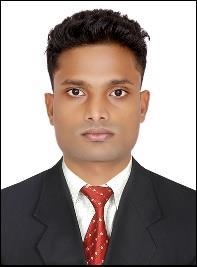 SARATH.361600@2freemail.com   OBJECTIVETo work with a professional group that will utilize my knowledge and skills towards the contribution to the success of the company. I wish to utilize my proficiency in principles of accountancy towards effective performance of my duties.PROFESSIONAL STRENGHTPossess two and half years of experience in customer service and Accounts.Solid working knowledge of MS Office with a strong level of proficiency in ExcelFlexible, attention to detail and ability to learn quickly.Proven ability to quickly learn and use new technologies and tools Ability to handle multiple tasksHighly initiative to manage a busy workload without close supervision.PROFESSIONAL EXPERIENCEUAE Exchange & Financial Services Ltd.Worked as Customer Service Officer and Junior Accountant from May-2014 to September-2016.Duties & ResponsibilityCustomer ServiceAdministration Work, handling general Office duties consisting of Client interaction, Office Correspondence etc.Handling Foreign Exchange operations in accordance with Reserve Bank of India guidelines.Dealing with all major Foreign Currencies (Both Buy & Sell).SWIFT & Domestic money transfer services.Monitoring day-to-day client transactions thereby complying with AML (Anti Money Laundering) guidelines issued by the Reserve Bank of India.Dealing with loans, especially: Personal Loan, Vehicle Loan, Gold Loan and Business Loan.Applied skills in cross-selling products and services, and in managing inquiries for new and existing customers.Developed strong enduring relationships with existing and potential customers with the specific purpose of deepening relationships, resolving issues, identifying opportunities and managing crises.Contribute towards branch business development.Accounting & CashieringPost and process journal entries to ensure all business transactions are recorded.Assist in the processing of balance sheets, income statements and other financial statements.Performed Accounting & Book-keeping.Preparation of Cash book on daily basis.Reconciliation of Bank and Branch Accounts.Collect, categorize, calculate, verify and enter data to maintain accurate records.Experience of working in computerised Accounting.Got experience as a Teller.TECHNICAL SKILLSProficient in MS Word, Excel, Power point, Internet Applications.Operating system-windows 7, 8,10, Proficient in Tally ERP.9PROJECTS & INTERNSHIPThe  final  year  MBA  project  titled  “Financial  Statement  Analysis”  was  done  atTravancore Cochin Chemicals Ltd. (TCC Ltd.), Kochi.A mini project was done during the third Semester (MBA), titled-“New Issue Market in India: An analysis of Growth Trends, Recent Development and Evaluation of PrimaryIssues”.Undergone one month Internship from JANAAGRAHA Centre for Citizenship and Democracy (NGO), Bangalore.PERSONAL PROFILE********** Gender:Male Marital status:Single Nationality:Indian Languages Known:English, Hindi, Malayalam